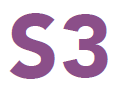 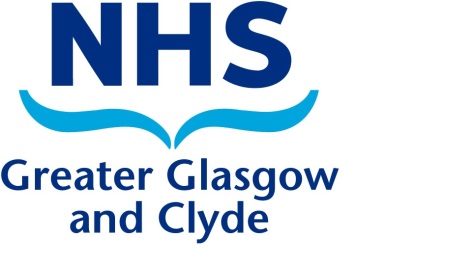 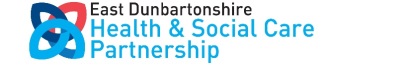 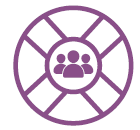 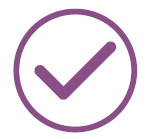 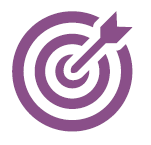 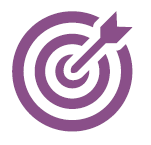 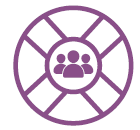 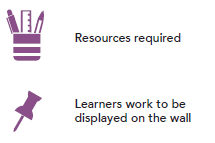 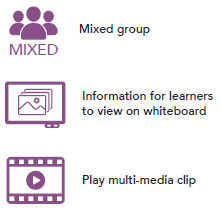 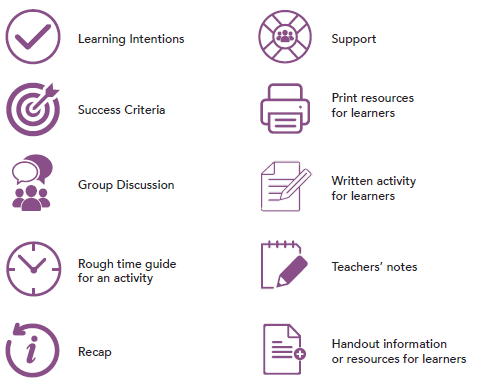 WHAT’S IN A UNIT? – LEARNER ACTIVITY 1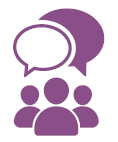 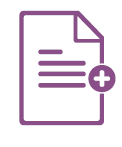 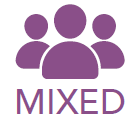 Part 1:The purpose of the activity is to understand that the amount of alcohol that a drink contains can be measured in units and understand the guidelines for lower risk drinking.Link to PHRD to order alcohol unit and calorie calculators - https://www.nhsinform.scot/healthy-living/alcohol/how-does-my-drinking-add-upHow to calculate number of units in drinks, i.e. a unit is 10ml of pure alcohol.  Units in drinks can be calculated with the formula:  strength (ABV) x volume (ml) ÷ 1,000 = units (divide by 100 if cl)Discuss from Teachers notes - What's in a Unit?Factors that influence what happens when a person drinks alcoholCurrent guidelines for lower risk drinkingAre there differences between male and female guidelines?Why there should be no alcohol daysProgression from low risk to hazardous drinking & the relationship between quantity & speed of consumptionEmphasize that people who respect alcohol are more likely to keep within these limits and therefore avoiding damaging their health as a result of hazardous or harmful drinking. Part 2:Use the handout 'How many Units?' and ask pupils to estimate how many units they think there are in the drinks.Display correct answers Next, estimate the number of units in the highlighted carry-outs and estimate the time when they think each individual will have no alcohol left in their bodies.Display correct answers then discuss whether pupils were surprised with the number of units in the carry outs and how long alcohol will take to leave the body.Part 3:Ask pupils to discuss what myths people know about curing a hangover e.g. Black coffee, cold shower, Irn-Bru.Ask pupils what is the only cure for a hangover - time.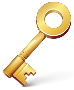 HOW MANY UNITS? – ACTIVITY 1HOW MANY UNITS? – ANSWERS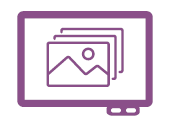 What's in a Unit? - Teachers notes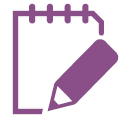 The factors that influence what happens when a person drinks alcohol fall into 3 categories: The product i.e. the type, strength of  alcoholThe person i.e. the individual drinking the alcohol and also anyone they are with who may encourage or discourage safer drinking through the quantity or alcohol and the speed with which it is drunkThe place where drinking occurs i.e. social settings such as parties and clubs, home settings with parents/carers, streets etc…This is known as “the triangle of interaction” and can be applied to other forms of substance misuse.Low Risk Drinking Guidelines (2016)The UK Chief Medical Officers’ (CMO) revised its low risk alcohol unit guidelines in 2016.  They advise it is safest not to drink more than 14 units a week on a regular basis:Both men and women should drink no more than 14 units per weekSpread evenly over at least 3 daysAim for at least 2 days in a row with no alcoholAvoid drinking if pregnant or trying for a babyYoung people under the age of 18 should not consume alcohol at allWhy were the new guidelines issued?It is now known that the risks from alcohol start from any level of regular drinking and rise with the amount being consumed. The new guidelines have been set at a level to keep the risk of mortality from cancers or other diseases "low".  These issues prompted changes to alcohol guidelines for men with men now being advised not to drink more than 14 units of alcohol each week, the same level as for women.  This is because the risk associated with developing health problems increase the more the drink of a regular basis for both men and women.Non drinking daysAlcohol is a poison which your liver breaks down. It takes 1 hour for 1 unit of alcohol to break down in the liver therefore your body needs to rest and recover therefore it is not recommended that people drink every dayRefraining on one day should not mean excess on anotherHangover MythsYou can sober up from alcohol by drinking black coffee You can sober up from alcohol by having a cold shower You can sober up from alcohol  by drinking Irn-BruYou can sober up from alcohol by eating a fry up You can sober up from alcohol  by getting fresh air…ONLY TIME WILL SOBER YOU UP!Units of alcohol within other drinks:70cl Bottle of MD 20/20 (13.5% vol.) = 9.5 units500ml can of Tennent’s Super Lager (9% vol.) = 4.5 units 440ml can of Woodpecker Cider (3.5% vol.) = 1.5 unitsHELPING OTHER PEOPLE – LEARNER ACTIVITY 2 Part 1: Distribute “You've got a problem when ...” handout to the pupils.Ask pupils to discuss each statement by agreeing in their groups which statement means there is a problem and which means no problem.Bring the class back together and ask the group to feedback their ideas.Further discussion points:Who would notice the signs that may indicate someone has a problem with drugs?Are the signs always obvious when someone has a problem with drugs?Would any signs be the same for all drugs?Is there a danger of maybe mistaking innocent signs as signs of drug use?What are the implications of wrongly suspecting someone may be using drugs? Especially illegal ones?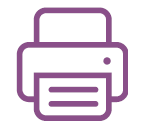 YOU’VE GOT A PROBLEM WHEN… HELPING OTHER PEOPLE – SCENARIO CARDSPart 2:In pairs imagine that they have a friend has a drug problem and discuss what they might DO and what they should NOT DO to help their friend?Take feedback on a flipchart/whiteboard. Examples  may include:In pairs using a role play scenario card, act out what might happen.  Optional: learners can show their role play to the class.Invite the pairs to discuss what it was like being a young person with the drug problem and being the friend and discuss in the class?Invite the group to add to their DO'S and DON'T list.Bring the group back together and discuss:How easy or difficult was it to talk to these characters? Which were the sympathetic ones?What are the advantages /disadvantages of telling these people?Do you think it's easy to admit that you have a drug problem? Why not?What would make it easier to talk to people about your problems? Part 3Discuss with the class – where do people go if they have a drug problem? (including smoking, alcohol and drugs, within and without school).	A list of up to date services can be found at: http://www.nhsggc.org.uk/about-us/professional-support-sites/substance-misuse-toolkit/useful-websitesThis page could be printed as a handout.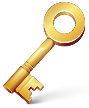 SCENARIO CARDSSMOKING- ATTITUDES, MYTHS AND FACTS – LEARNER ACTIVITY 3 Part 1Explain the purpose of the activity and that different people have different views about smoking. Also stress that you want the group to speak out about what they really think. They do not have to say something just because they think it will please you or be the correct thing to say.There are two different ways of running this activity.Option 1Give a copy of the worksheet to individuals and ask them to fill it in.  Then split into small groups and ask them to discuss and compare their answers. After this, ask each small group to choose 3 questions they find most interesting.  Bring everyone back together and discuss the questions chosen in the whole group.Option 2Or set up 4 corners across the room with agree in one and disagree in the other and also true in one and false in the other. Read out statements from the worksheet and ask the group to go to the corner that represents their view. Discuss the statement and then repeat with another statement.Summarise  by discussing:What the young people thought of the activity. What they found out about attitudes to smoking. Whether there were different views and if so why?Whether anyone changed their minds listening to others and why?Ask the pupils to identify any new or surprising things they have learned from this exercise.Conclude this exercise by checking that young people are aware of where they can go to for support: Quit Your Way (NHS service) or local pharmacieshttp://www.nhsggc.org.uk/your-health/healthy-living/smokefree/quit-your-way/smokefree-young-people-and-schools/quitting/ SMOKING – WHAT DO YOU KNOW? - ANSWERSOver 120,000 people die every year in the UK from smoking- related illnesses.TRUE - Around a fifth of all deaths in Scotland are tobacco relatedMost young people smoke cigarettes.FALSE  - Recent surveys (2017) have found that 2% of 13 - that’s only 2 in every 100 S2 pupils, so for every person you know who does, there are 98 who don’t.  This rises to 7% of 15 year olds smoke in Scotland.Smoking only damages your health after you have been doing it for years.FALSE – most people only think about the longer term health effects, but there are lots of short term effects also:Physical EffectsImmediately, smoking can cause stains to your teeth and skin. Just as wine and coffee can stain your teeth, so can smoking. You start to develop a yellow or brown tinge that will not go away overnight. It makes it very obvious that you smoke. In addition, your breath, skin, hair and clothing start to have an unpleasant, smoky smell. Most people are appalled by the way smokers smell.Respiratory ProblemsYour lungs obviously need oxygen. When you smoke, it displaces your lung’s oxygen levels, which makes it more difficult to breathe. It also makes you run out of breath more quickly, so exercising gets more challenging. If you do not exercise on a regular basis, you lose out on the long term health effects and your muscles could atrophy (weaken / become less effective).  Not to mention, your energy levels can decrease.The chemicals produced from smoking affect your airways and lung tissue. As a result, you might be more prone to infections and viruses. You might get more frequent colds and coughs. If that wasn’t enough, it can induce asthma attacks. Then, it could lead to emphysema and bronchitis. Addiction to nicotine – once addicted, body will get withdrawal symptoms when no access to NRT – lack of concentration, moods, anxiety,Risk of other drug useLimited lung growth and function if used in youth.Elevated heart rate  Smoking does not really cost that much money.FALSE - A packet of cigarettes costs anything from £7.50 to £9 a pack.  Based on a 10 a day habit that works out:(Be aware that there is also an illicit market in cigarettes with some people buying them at a lot less than the full retail price.  Like all counterfeit products, fake tobacco products are made to the same manufacturing standards as regulated cigarettes and have been found to contain far higher levels of toxic ingredients such as tar, nicotine, carbon monoxide, lead and arsenic, according to Local Government Association reports (2016).Smoking helps you relax.FALSE. - Research into smoking and stress has shown that instead of helping people to relax, smoking actually increases anxiety and tension. Nicotine creates an immediate sense of relaxation so people smoke in the belief that it reduces stress and anxiety. This feeling of relaxation is temporary and soon gives way to withdrawal symptoms and increased cravings. About 30 Scottish children take up smoking every day.TRUE.  (Ash Scotland Factsheet 2017 – 36 children under 16 start smoking in Scotland everyday)A shopkeeper can be fined if they sell cigarettes to someone 18 years old.TRUE. The legal age for purchasing cigarettes is 18.  Most retailers will apply “Challenge 25” guidance, which means that for any young person who looks under 25 years they will ask for ID – no ID, no sale.  Trading Standards are responsible for monitoring retailer’s compliance with this law – there is a regular programme of “test purchasing” where young people employed by Trading Standards are sent out to try to purchase cigarettes and shops who do not ask to check their ID, or sell without ID are fined.  A retailer that is fined more than once could lose their licence to sell tobacco.  It is OK for an older teenager to buy cigarettes for their friend if they aren’t old enough to buy their own. FALSE - If is an offence for someone over the age of 18 to buy cigarettes for a young person who is under the age of 18.  This is known as a ‘proxy sale’. Anyone found guilty of this offence can be fined up to £5000 – it doesn’t matter whether the two people knew each other or not.The police are allowed to take cigarettes off young people aged under 18 years old who are smoking in public places. TRUE - If you are under 18 and found in possession of tobacco products they can be confiscated by the police. Anyone who fails to co-operate with the police can be fined up to £500.Cigarettes cannot be advertised on television. TRUE – Research shows that tobacco advertising and promotion encourages children to take up smoking. Internal tobacco company documents have also shown that children tend to smoke the most heavily-promoted brands.  Virtually all tobacco advertising is prohibited in the UK – TV, radio, printed publications as well as a ban on tobacco sponsorship of international sport.  All tobacco brand advertising and displays of tobacco products at the point of sale have been prohibited since April 2015.Part 2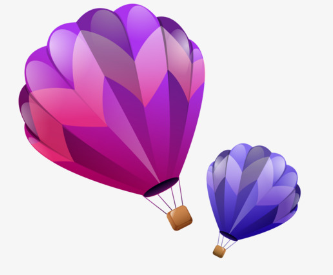 Parachute game - Divide into 5 groups and give each group one of the following roles:Someone who smokes 40 cigarettes a day.Someone who is a heavy alcohol user.Someone who works in a cigarette factory.Someone who is asthmatic and smokes 20 cigarettes a day.Someone who is a young parent and smokes in front of their 2 children.Explain that all people are adults of the same age. They are on an aeroplane that is about to crash but there are only 3 parachutes. Ask each group to prepare arguments for why they should have a parachute. Let in turn each group present their argument and allow the other groups to question them.Then take a vote about who should have the parachutes by allowing everyone to have 3 votes - but not for their own group. Discuss what happened and why the vote went as it did. Be prepared to sensitively challenge any discriminatory attitudes that emerge. Finally discuss how well the smoker did compared to the other people and why.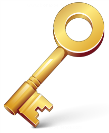 CHOICES – NEW PSYCHOACTIVE SUBSTANCES (NPS) – LEARNER ACTIVITY 4Part 1Begin by starting the Choices Video Powerpoint: which explains to the class that the film they are about to watch is interactive.  The main character Ben will face a number of key decisions/choices and pupils can vote on the course of action for Ben to take at each point. https://young.scot/get-informed/national/watch-choices-the-new-interactive-video At page 6 of the powerpoint, you are prompted to show the film “Choices”.  This can be accessed by clicking on the Choices for Life resources link above, or by searching for “Choice for Life Choices” in You Tube.After the film, return to the powerpoint at page 7, and discuss the following questions with the class:How does Mark influence Ben’s attitude and values regarding substance misuse?What choices does Ben face regarding substance misuse? Are these informed decisions/choices?What effect could taking the NPS have on Ben’s body?What does taking the NPS lead Ben to do?  What aspects of Ben’s behaviour were safe?What aspects of Ben’s behaviour were unsafe?Where could Ben access support if he has a problem with substance misuse?Discuss alternative choices that Ben could have made, and how this might have changed the outcomes for him.Part 2Think about how the following are affected by topics in this programme:Young People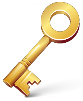 Image of ScotlandFriends / FamilyEmergency ServicesArea / CommunityCHOICES – CLASS DISCUSSION SHEET  S3 LESSONS     Learning OutcomesLearner Activity 1 –  What's in a unit?Understand that the amount of alcohol that a drink contains can be measured in unitsBe aware of guidelines for lower risk drinkingLearner Activity 2 –   Helping Other People Examined the sources of support and advice for young people in relation to problems, particularly those relating to drugs / substance misuseConsider what the signs are of a drug problemExplore ways to giving help and advice in relation to drug / substance misuse issuesLearner Activity 3-Smoking – attitudes, myths and factsClarification of attitudes towards smokingAwareness of different attitudes towards smokingDistinguished facts & myths about smokingClarified the laws concerning smokingLearner Activity 4-Social Implications of  Choices: New Psychoactive Substances (NPS)What is meant by the term NPS - New Psychoactive Substances The reasons why it is misleading to call them ‘legal highs’ Understand that NPS are now illegal and cannot be legally purchased in shops or on-lineTo become aware of what the risks are in relation to NPS LEARNER ACTIVITY 1	 LEARNER ACTIVITY 3I understand the positive effects that some substances can have on the mind and body but I am also aware of the negative and serious physical, mental, emotional, social and legal consequences of the misuse of substances.HWB 3-38a / HWB 4-38aAfter assessing options and the consequences of my decisions, I can identify safe and unsafe behaviours and actions.HWB 3-41a / HWB 4-41aI know that the use of alcohol and drugs can affect behaviour and the decisions that people make about relationships and sexual health. HWB 3-41b / HWB 4-41bI understand the positive effects that some substances can have on the mind and body but I am also aware of the negative and serious physical, mental, emotional, social and legal consequences of the misuse of substances.HWB 3-38a / HWB 4-38aThrough investigation, I can explain how images of substance use and misuse can influence people’s behaviour. HWB 4-39aI am developing a range of skills which can support decision making about substance use. I can demonstrate strategies for making informed choices to maintain and improve my health and wellbeing and can apply these in situations that may be stressful or challenging, or involve peer pressure. HWB 3-40a / HWB 4-40aI know how to access information and support for substance-related issues.HWB 3-40b / HWB 4-40bLEARNER ACTIVITY 2LEARNER ACTIVITY 4I understand the positive effects that some substances can have on the mind and body but I am also aware of the negative and serious physical, mental, emotional, social and legal consequences of the misuse of substances.HWB 3-38a / HWB 4-38aI know how to access information and support for substance-related issues.HWB 3-40b / HWB 4-40bAfter assessing options and the consequences of my decisions, I can identify safe and unsafe behaviours and actions.HWB 3-41a / HWB 4-41aI know the action I should take in the management of incidents and emergencies related to substance misuse. HWB 3-42a / HWB 4-42aI understand the positive effects that some substances can have on the mind and body but I am also aware of the negative and serious physical, mental, emotional, social and legal consequences of the misuse of substances.HWB 3-38a / HWB 4-38aThrough investigation, I can explain how images of substance use and misuse can influence people’s behaviour. HWB 4-39aAfter assessing options and the consequences of my decisions, I can identify safe and unsafe behaviours and actions.HWB 3-41a / HWB 4-41aI know the action I should take in the management of incidents and emergencies related to substance misuse. HWB 3-42a / HWB 4-42aI understand the impact that ongoing misuse of substances can have on a person’s health, future life choices and options.HWB 3-43a / HWB 4-43aFor more information on drugs discussed, effects, risks and legal status please refer to: Know the Scorehttp://knowthescore.info/drugs-a-z/Information about alcohol, its associated harm and how it affects different sections of society as well as briefings on key alcohol issues e.g. minimum pricing and licensingAlcohol Focus Scotlandhttp://www.alcohol-focus-scotland.org.uk/A suite of positive digital resources designed to support young people to use the internet, social media and mobile technologies to improve their mental health and wellbeing  Aye Mindhttp://ayemind.com/Contains information, advice and facts about drugs, alcohol, tobacco and online safetyChoices for lifehttps://young.scot/choices-for-life/NHS Greater Glasgow & Clyde service with specialist support for schools and youth organisationsQuit Your Way http://www.nhsggc.org.uk/your-health/healthy-living/smokefree/quit-your-way/Factual information and up-to-date advice on drugs, and a range of issues relating to substance use and misuseTalk to Frankhttp://www.talktofrank.com/Youth work essentials addressing tobacco prevention issues developed by Ash Scotland and Youth ScotlandTobacco Free Generation http://www.youthworkessentials.org/tobacco-free-generation.aspxWhich of these things would be a sign of a drug problem for you?No ProblemProblem1You spend all your money on it2You feel really ill after you’ve used it3You’re hiding things from your folks4You do less schoolwork because of it5All your friends are drug users 6You would lie, cheat or steal to get it7Your moods and going up and down a lot8You’re getting into trouble from the police9You lose friends because of it10It’s all you do at weekends10It’s all you do at weekends10It’s all you do at weekends10It’s all you do at weekends10It’s all you do at weekends10It’s all you do at weekends10It’s all you do at weekends10It’s all you do at weekends10It’s all you do at weekends10It’s all you do at weekends10It’s all you do at weekendsSMOKING – WHAT DO YOU THINK?AGREEDISAGREEChildren should be allowed to buy cigarettes from the age of 12.The legal age to buy cigarettes should be put up to 21.If a student is caught smoking in school they should be expelled.It is more acceptable for boys to smoke than girls.Smoking is only a problem if you carry on with it for years.Many girls carry on smoking because they are scared of putting on weight.Nicotine patches and chewing gums are just a big rip off.It is wrong for pregnant women to smoke.Smokers are more fun.People who have smoking-related illnesses only have themselves to blame.People who have smoking related illnesses should have to pay for their health care.SMOKING – WHAT DO YOU KNOW?TRUEFALSEOver 120, 000 people die every year in the UK from smoking - related illnesses.Most young people smoke  cigarettesSmoking only damages your health after you have been doing it for years.Smoking does not really cost that much moneySmoking helps you relaxAbout 30 Scottish children take up smoking every day.A shopkeeper can be fined if they sell cigarettes to someone under 18 years old.It is OK for an older teenager to buy cigarettes for their friend if they aren’t old enough to buy their own.The police are allowed to take cigarettes off young people aged under 18 years old who are smoking in public places.Cigarettes cannot be advertised on television.1 Packet1 day(10 a day)1 week1 month1 year£7.50£3.75£26.25£114£1,368How does Mark influence Ben’s attitude and values regarding substance misuse?What choices does Ben face regarding substance misuse? Are these informed decisions/choices?What effect could taking the NPS have on Ben’s body?What does taking the NPS lead Ben to do?  What aspects of Ben’s behaviour were safe?What aspects of Ben’s behaviour were unsafe?Where could Ben access support if he has a problem with substance misuse?